ВИРІШИЛА:1. Затвердити Положення про управління «Центр надання адміністративних послуг у м. Суми» Сумської міської ради (додається).2. Вважати таким, що втратило чинність, рішення Сумської міської ради від 19.12.2018 № 4306-МР «Про Положення про управління «Центр надання адміністративних послуг у м. Суми» Сумської міської ради».3. Рішення набирає чинності з «___» _______ 2019 року.Сумський міський голова						       О.М.ЛисенкоВиконавець: Стрижова А.В.__________  ______ 2019 р.Ініціатор розгляду питання – Сумський міський голова Лисенко О.М.Проект  рішення  підготовлено  управлінням  «Центр  надання  адміністративних  послуг  у м. Суми» Сумської міської ради.Доповідач – начальник управління «Центр надання адміністративних послуг у м. Суми» Сумської міської ради  Стрижова А.В. 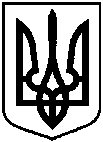 Проектоприлюднено«___»_________ 2019 р.Проектоприлюднено«___»_________ 2019 р.Проектоприлюднено«___»_________ 2019 р.Проектоприлюднено«___»_________ 2019 р.Сумська міська радаСумська міська радаСумська міська радаСумська міська радаVІІ СКЛИКАННЯ ________ СЕСІЯVІІ СКЛИКАННЯ ________ СЕСІЯVІІ СКЛИКАННЯ ________ СЕСІЯVІІ СКЛИКАННЯ ________ СЕСІЯРІШЕННЯРІШЕННЯРІШЕННЯРІШЕННЯвід ___ _______ 2019 року № ____ – МРм. Сумивід ___ _______ 2019 року № ____ – МРм. Сумивід ___ _______ 2019 року № ____ – МРм. СумиПро Положення про управління «Центр надання адміністративних послуг у            м. Суми» Сумської міської радиПро Положення про управління «Центр надання адміністративних послуг у            м. Суми» Сумської міської радиПро Положення про управління «Центр надання адміністративних послуг у            м. Суми» Сумської міської ради	У зв’язку зі змінами Закону України «Про адміністративні послуги», відповідно до постанови Кабінету Міністрів України від 20.02.2013 № 118 «Про затвердження Примірного положення про центр надання адміністративних послуг», розпорядження Кабінету Міністрів України від 16.04.2014 № 523-р «Деякі питання надання адміністративних послуг органів виконавчої влади через центри надання адміністративних послуг», наказу Міністерства юстиції України від 29.08.2018 № 2825/5 «Про затвердження Змін до деяких нормативно-правових актів у сфері державної реєстрації актів цивільного стану», частини четвертої статті 54 та керуючись статтею 25 Закону України «Про місцеве самоврядування в Україні», Сумська міська рада	У зв’язку зі змінами Закону України «Про адміністративні послуги», відповідно до постанови Кабінету Міністрів України від 20.02.2013 № 118 «Про затвердження Примірного положення про центр надання адміністративних послуг», розпорядження Кабінету Міністрів України від 16.04.2014 № 523-р «Деякі питання надання адміністративних послуг органів виконавчої влади через центри надання адміністративних послуг», наказу Міністерства юстиції України від 29.08.2018 № 2825/5 «Про затвердження Змін до деяких нормативно-правових актів у сфері державної реєстрації актів цивільного стану», частини четвертої статті 54 та керуючись статтею 25 Закону України «Про місцеве самоврядування в Україні», Сумська міська рада	У зв’язку зі змінами Закону України «Про адміністративні послуги», відповідно до постанови Кабінету Міністрів України від 20.02.2013 № 118 «Про затвердження Примірного положення про центр надання адміністративних послуг», розпорядження Кабінету Міністрів України від 16.04.2014 № 523-р «Деякі питання надання адміністративних послуг органів виконавчої влади через центри надання адміністративних послуг», наказу Міністерства юстиції України від 29.08.2018 № 2825/5 «Про затвердження Змін до деяких нормативно-правових актів у сфері державної реєстрації актів цивільного стану», частини четвертої статті 54 та керуючись статтею 25 Закону України «Про місцеве самоврядування в Україні», Сумська міська рада	У зв’язку зі змінами Закону України «Про адміністративні послуги», відповідно до постанови Кабінету Міністрів України від 20.02.2013 № 118 «Про затвердження Примірного положення про центр надання адміністративних послуг», розпорядження Кабінету Міністрів України від 16.04.2014 № 523-р «Деякі питання надання адміністративних послуг органів виконавчої влади через центри надання адміністративних послуг», наказу Міністерства юстиції України від 29.08.2018 № 2825/5 «Про затвердження Змін до деяких нормативно-правових актів у сфері державної реєстрації актів цивільного стану», частини четвертої статті 54 та керуючись статтею 25 Закону України «Про місцеве самоврядування в Україні», Сумська міська рада	У зв’язку зі змінами Закону України «Про адміністративні послуги», відповідно до постанови Кабінету Міністрів України від 20.02.2013 № 118 «Про затвердження Примірного положення про центр надання адміністративних послуг», розпорядження Кабінету Міністрів України від 16.04.2014 № 523-р «Деякі питання надання адміністративних послуг органів виконавчої влади через центри надання адміністративних послуг», наказу Міністерства юстиції України від 29.08.2018 № 2825/5 «Про затвердження Змін до деяких нормативно-правових актів у сфері державної реєстрації актів цивільного стану», частини четвертої статті 54 та керуючись статтею 25 Закону України «Про місцеве самоврядування в Україні», Сумська міська рада	У зв’язку зі змінами Закону України «Про адміністративні послуги», відповідно до постанови Кабінету Міністрів України від 20.02.2013 № 118 «Про затвердження Примірного положення про центр надання адміністративних послуг», розпорядження Кабінету Міністрів України від 16.04.2014 № 523-р «Деякі питання надання адміністративних послуг органів виконавчої влади через центри надання адміністративних послуг», наказу Міністерства юстиції України від 29.08.2018 № 2825/5 «Про затвердження Змін до деяких нормативно-правових актів у сфері державної реєстрації актів цивільного стану», частини четвертої статті 54 та керуючись статтею 25 Закону України «Про місцеве самоврядування в Україні», Сумська міська радаЛИСТ ПОГОДЖЕННЯдо проекту рішення Сумської міської ради«Про Положення про управління «Центр надання адміністративних послуг у м. Суми» Сумської міської ради»Проект рішення підготовлений з урахуванням вимог Закону України «Про доступ до публічної інформації» та Закону України «Про захист персональних даних.Стрижова А.В.__________ «___» _______ 2019 р.